Publicado en Madrid el 04/12/2023 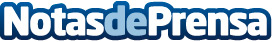 7 claves para impulsar el crecimiento de la carrera profesionalAprendizaje constante, cultivar habilidades profesionales o aceptar nuevos desafíos son algunas de las claves, según la marca de selección de mandos intermedios Grafton, para progresar laboralmenteDatos de contacto:Mireia HerreroTrescom914115868Nota de prensa publicada en: https://www.notasdeprensa.es/7-claves-para-impulsar-el-crecimiento-de-la_1 Categorias: Nacional Educación Recursos humanos Formación profesional http://www.notasdeprensa.es